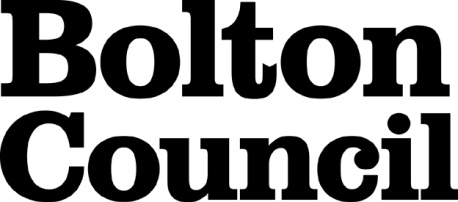 Job Description Main DutiesPerson SpecificationThese core competencies are considered essential for all roles within Bolton Council. Please be prepared to be assessed on any of these during the interview process and, for the successful applicant, throughout the probationary period.Developing Self & OthersPromote a learning environment to embed a learning culture.  Support others to develop their skills and knowledge to fulfil their potential. Actively pursue your own development. Support and promote the principles of Investors in People. Civil ContingenciesBolton Council has a statutory duty under the Civil Contingencies Act to respond in the event of an emergency. If Bolton Council’s Emergency Management Plan is activated, you may be required to assist in maintaining key Council services and supporting the community.  This could require working outside of routine working hours and working from places other than your normal place of work.Equality & DiversityUphold the principles of fairness and the Equality Act in all undertakings as a Bolton Council employee, including providing a fair, accessible service irrespective of customer’s race, religion, gender, sexuality, disability or age.Customer CareThe ability to fully understand, assess and resolve the needs of all customers including those who present with complex situations, in a manner that respects dignity and expresses a caring & professional image.Health & SafetyTake responsibility for the health and safety of yourself and others who may be affected by your acts or omissions, and comply with all health and safety legislation, policy and safe working practice, including participating in training activities necessary to your post.Data Protection and ConfidentialityEnsure that any personal data or confidential data you hold is kept securely and is not disclosed, whether electronically, verbally or in writing, to any unauthorised third party. Follow Council policies and procedures on dealing with personal information and information assets, including The Code of Conduct, Data Protection, Acceptable Use and Information Security policies. Personal or confidential data should only be accessed or used for council purposes.Fluency DutyShould you be required, as a regular and intrinsic part of your role, to speak to members of the public in English, you must be able to converse at ease with customers and provide advice in accurate spoken English, as required by The Immigration Act 2016.Working HoursThe nature and demands of the role are not always predictable and there will be an expectation that work will be required outside of normal hours from time to time.SafeguardingThis Council is committed to safeguarding and promoting the welfare of children, young people and vulnerable adults and expects all staff and volunteers to share this commitment.  Should the role involve working with the above groups, you will be subject to an Enhanced Disclosure and Barred List check by the Disclosure & Barring Service.The values of an organisation are those key principles by which people are expected to work to day to day. They’re our culture and help define what is expected of each and every one of us.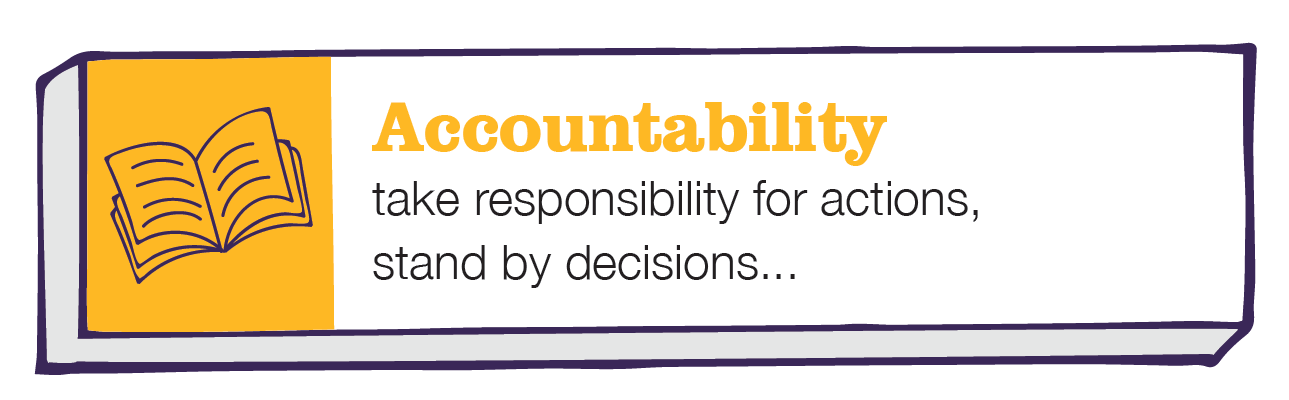 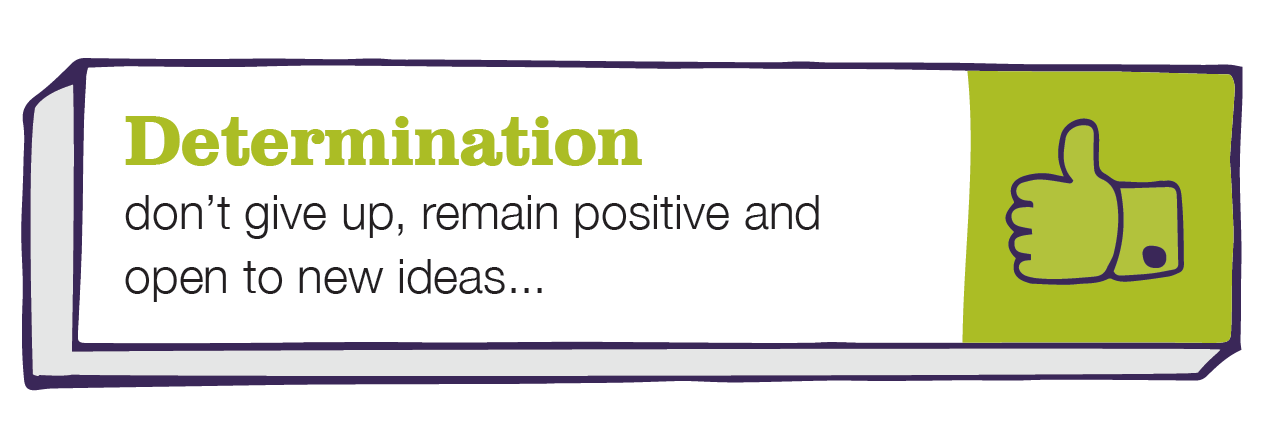 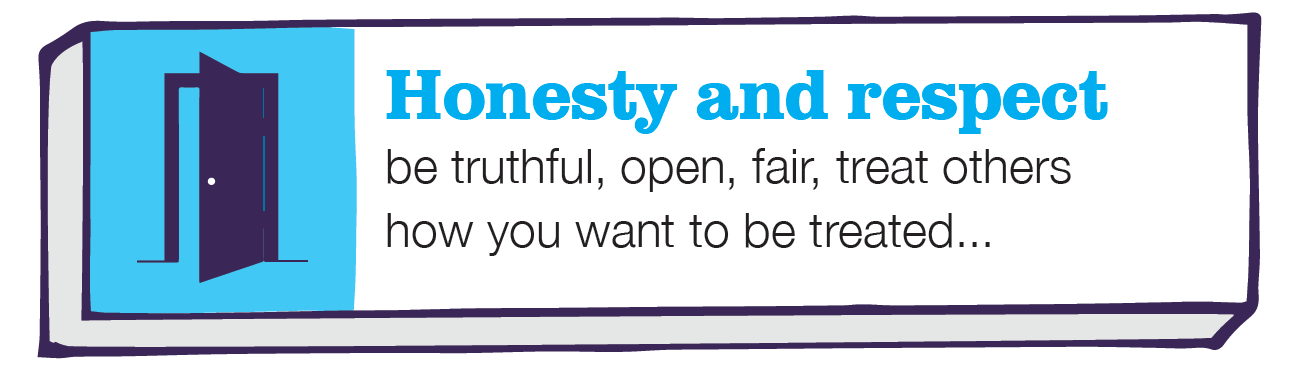 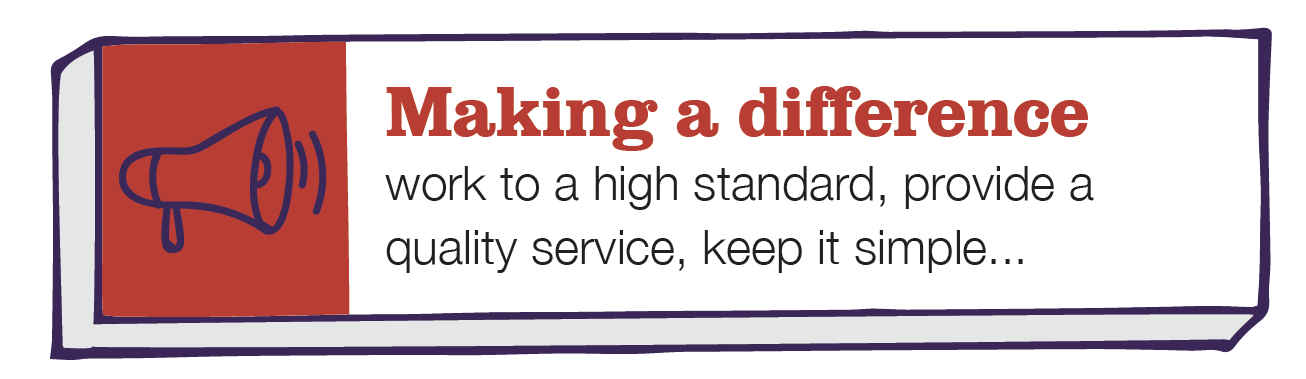 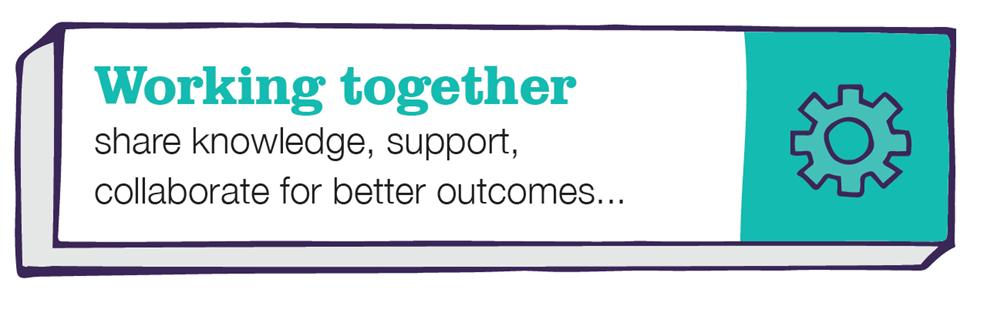 DepartmentIntegrated Care Partnership & Adult ServicesJob TitleHome Support WorkerGradeGrade DPrimary Purpose of JobTo assist in delivering the best quality care and outcomes to individuals over the age of 18 with the aim of improvement and rehabilitationReporting ToCo-ordinator Home Support ServiceDirect Staffing ReportsN/A1Promote choice well-being and the protection of all individuals of harm and abuse, and act upon any risk of danger.Promote choice well-being and the protection of all individuals of harm and abuse, and act upon any risk of danger.2Delivering support as required by consulting records and care plans.Delivering support as required by consulting records and care plans.3Contribute to care planning and reviews.Contribute to care planning and reviews.4Support individuals to live at home.Support individuals to live at home.5Complete personal care, stoma care, convene and catheter care where necessary.Complete personal care, stoma care, convene and catheter care where necessary.6Administer medication to individuals in accordance with agreed procedures.Administer medication to individuals in accordance with agreed procedures.7Move and position individuals in accordance with safe handling procedures.Move and position individuals in accordance with safe handling procedures.8Support individuals with nutritional needs.Support individuals with nutritional needs.9Support individuals to regain and develop the skills to manage their lives and their surroundings and to continue therapies to support their rehabilitation.Support individuals to regain and develop the skills to manage their lives and their surroundings and to continue therapies to support their rehabilitation.10Support individuals to prepare for, adapt to and manage their new or changing capabilities.Support individuals to prepare for, adapt to and manage their new or changing capabilities.11Encourage people with mental health needs in the development of their coping strategies and to identify with your manager when others service may need to be involved.  Encourage people with mental health needs in the development of their coping strategies and to identify with your manager when others service may need to be involved.  12Develop and sustain effective working relationships with staff in other agencies.Develop and sustain effective working relationships with staff in other agencies.13Participate in inter-disciplinary team working to support individuals.Participate in inter-disciplinary team working to support individuals.14Receive, process and use information via systems and software.Receive, process and use information via systems and software.15To assist service users with basic shopping ensuring purchases are made in accordance with the finance policy.To assist service users with basic shopping ensuring purchases are made in accordance with the finance policy.16Support individuals to access and use services and facilities.Support individuals to access and use services and facilities.17Support the social, emotional and identity needs of individuals.Support the social, emotional and identity needs of individuals.18Adhering to the lone worker policy protocol aided by the use of technology.Adhering to the lone worker policy protocol aided by the use of technology.19Assessing your working environment in accordance with health and safety training.Assessing your working environment in accordance with health and safety training.Date Job Description prepared/updated:Date Job Description prepared/updated:April 2021Job Description prepared by:Job Description prepared by:RC/WP/SY/MWDepartmentDepartmentDepartmentIntegrated Care Partnership & Adult ServicesIntegrated Care Partnership & Adult ServicesIntegrated Care Partnership & Adult ServicesIntegrated Care Partnership & Adult ServicesJob TitleJob TitleJob TitleHOME SUPPORT  WORKERHOME SUPPORT  WORKERHOME SUPPORT  WORKERHOME SUPPORT  WORKERStage OneStage OneStage OneCandidates who are care leavers, have a disability, are ex-armed forces or are a carer (see Carers-Charter-FINAL.pdf (gmhsc.org.uk) are guaranteed an interview if they meet the essential criteria for the role Candidates who are care leavers, have a disability, are ex-armed forces or are a carer (see Carers-Charter-FINAL.pdf (gmhsc.org.uk) are guaranteed an interview if they meet the essential criteria for the role Candidates who are care leavers, have a disability, are ex-armed forces or are a carer (see Carers-Charter-FINAL.pdf (gmhsc.org.uk) are guaranteed an interview if they meet the essential criteria for the role Candidates who are care leavers, have a disability, are ex-armed forces or are a carer (see Carers-Charter-FINAL.pdf (gmhsc.org.uk) are guaranteed an interview if they meet the essential criteria for the role The Minimum Essential Requirements for the above Post are as Follows:The Minimum Essential Requirements for the above Post are as Follows:The Minimum Essential Requirements for the above Post are as Follows:The Minimum Essential Requirements for the above Post are as Follows:The Minimum Essential Requirements for the above Post are as Follows:The Minimum Essential Requirements for the above Post are as Follows:Method of Assessment1.Skills and KnowledgeSkills and KnowledgeSkills and KnowledgeSkills and KnowledgeSkills and KnowledgeSkills and Knowledge1.The ability to communicate effectively and professionally with Service Users, Families and other professionalsThe ability to communicate effectively and professionally with Service Users, Families and other professionalsThe ability to communicate effectively and professionally with Service Users, Families and other professionalsThe ability to communicate effectively and professionally with Service Users, Families and other professionalsThe ability to communicate effectively and professionally with Service Users, Families and other professionalsApplication / Interview2.Ability to undertake the requirements of the individual care plansAbility to undertake the requirements of the individual care plansAbility to undertake the requirements of the individual care plansAbility to undertake the requirements of the individual care plansAbility to undertake the requirements of the individual care plansInterview3.To have the ability to develop and contribute to supportive relationships that promote choice and independence of service usersTo have the ability to develop and contribute to supportive relationships that promote choice and independence of service usersTo have the ability to develop and contribute to supportive relationships that promote choice and independence of service usersTo have the ability to develop and contribute to supportive relationships that promote choice and independence of service usersTo have the ability to develop and contribute to supportive relationships that promote choice and independence of service usersInterview4.To be able to contribute to the changing needs and preferences of individuals and report on any changes , risks or concernsTo be able to contribute to the changing needs and preferences of individuals and report on any changes , risks or concernsTo be able to contribute to the changing needs and preferences of individuals and report on any changes , risks or concernsTo be able to contribute to the changing needs and preferences of individuals and report on any changes , risks or concernsTo be able to contribute to the changing needs and preferences of individuals and report on any changes , risks or concernsInterview5.To be able to recognise, report and act on factors or concerns that may cause danger or harm to the service user.   To be able to recognise, report and act on factors or concerns that may cause danger or harm to the service user.   To be able to recognise, report and act on factors or concerns that may cause danger or harm to the service user.   To be able to recognise, report and act on factors or concerns that may cause danger or harm to the service user.   To be able to recognise, report and act on factors or concerns that may cause danger or harm to the service user.   Interview6.The ability to support individuals to identify their personal, physical and safety needsThe ability to support individuals to identify their personal, physical and safety needsThe ability to support individuals to identify their personal, physical and safety needsThe ability to support individuals to identify their personal, physical and safety needsThe ability to support individuals to identify their personal, physical and safety needsApplication / Interview7.To be able to assist individuals in accessing additional support and resources to enable them to manage their lives and surroundingsTo be able to assist individuals in accessing additional support and resources to enable them to manage their lives and surroundingsTo be able to assist individuals in accessing additional support and resources to enable them to manage their lives and surroundingsTo be able to assist individuals in accessing additional support and resources to enable them to manage their lives and surroundingsTo be able to assist individuals in accessing additional support and resources to enable them to manage their lives and surroundingsInterview8.To have the ability to encourage individuals to continue therapies, and to observe and report back  progress or any necessary adjustmentsTo have the ability to encourage individuals to continue therapies, and to observe and report back  progress or any necessary adjustmentsTo have the ability to encourage individuals to continue therapies, and to observe and report back  progress or any necessary adjustmentsTo have the ability to encourage individuals to continue therapies, and to observe and report back  progress or any necessary adjustmentsTo have the ability to encourage individuals to continue therapies, and to observe and report back  progress or any necessary adjustmentsInterview9.To be able to access appropriate equipment that is  safe to use and enables the safe moving and positioning of the individualTo be able to access appropriate equipment that is  safe to use and enables the safe moving and positioning of the individualTo be able to access appropriate equipment that is  safe to use and enables the safe moving and positioning of the individualTo be able to access appropriate equipment that is  safe to use and enables the safe moving and positioning of the individualTo be able to access appropriate equipment that is  safe to use and enables the safe moving and positioning of the individualInterview all training and equipment will be provided on the job, not sure this needs to be in especially if applicants have no previous experience?9.To have the ability to accurately administer and monitor medication in accordance with agreed policy.   To have the ability to accurately administer and monitor medication in accordance with agreed policy.   To have the ability to accurately administer and monitor medication in accordance with agreed policy.   To have the ability to accurately administer and monitor medication in accordance with agreed policy.   To have the ability to accurately administer and monitor medication in accordance with agreed policy.   Interview-again all training, direct obs and sign off will be completed on the job so sure this is relevant for the application?10.To be able to work on own initiative and as part of a multi-disciplinary team.To be able to work on own initiative and as part of a multi-disciplinary team.To be able to work on own initiative and as part of a multi-disciplinary team.To be able to work on own initiative and as part of a multi-disciplinary team.To be able to work on own initiative and as part of a multi-disciplinary team.Application / Interview11.Competencies – Please note the council’s corporate competencies, which are essential for all roles, are below in the Core Competencies section Competencies – Please note the council’s corporate competencies, which are essential for all roles, are below in the Core Competencies section Competencies – Please note the council’s corporate competencies, which are essential for all roles, are below in the Core Competencies section Competencies – Please note the council’s corporate competencies, which are essential for all roles, are below in the Core Competencies section Competencies – Please note the council’s corporate competencies, which are essential for all roles, are below in the Core Competencies section Interview2.	Experience/Qualifications/Training etc2.	Experience/Qualifications/Training etc2.	Experience/Qualifications/Training etc2.	Experience/Qualifications/Training etc2.	Experience/Qualifications/Training etc2.	Experience/Qualifications/Training etc2.	Experience/Qualifications/Training etc1.1.To work towards attaining the appropriate care qualification/ training courses on appointmentTo work towards attaining the appropriate care qualification/ training courses on appointmentTo work towards attaining the appropriate care qualification/ training courses on appointmentInterviewInterview2.2.Experience of providing care preferrable but not essentialExperience of providing care preferrable but not essentialExperience of providing care preferrable but not essentialApplication / InterviewApplication / Interview3.	Work Related Circumstances3.	Work Related Circumstances3.	Work Related Circumstances3.	Work Related Circumstances3.	Work Related Circumstances3.	Work Related Circumstances3.	Work Related Circumstances1.1.All posts require the job holder to undertake mandatory training for the role and to regularly review their developmental needs in conjunction with their line manager. Development of our employees plays a key role in delivering our servicesAll posts require the job holder to undertake mandatory training for the role and to regularly review their developmental needs in conjunction with their line manager. Development of our employees plays a key role in delivering our servicesAll posts require the job holder to undertake mandatory training for the role and to regularly review their developmental needs in conjunction with their line manager. Development of our employees plays a key role in delivering our servicesInterviewInterview2.2.The Council has a framework of Values & Behaviours that guide our behaviour and decision making to help achieve our vision.  All employees are expected to be mindful of these when undertaking their work.The Council has a framework of Values & Behaviours that guide our behaviour and decision making to help achieve our vision.  All employees are expected to be mindful of these when undertaking their work.The Council has a framework of Values & Behaviours that guide our behaviour and decision making to help achieve our vision.  All employees are expected to be mindful of these when undertaking their work.InterviewInterview3.3.The postholder will work flexibly to meet individual assessed need on a 5 day from 7-day rota basis including evening, weekend and Bank Holiday working. The postholder will be allocated a variety of early, lates and weekend shifts as part of their rota between the hours of 7am and 10 p.m.The postholder will work flexibly to meet individual assessed need on a 5 day from 7-day rota basis including evening, weekend and Bank Holiday working. The postholder will be allocated a variety of early, lates and weekend shifts as part of their rota between the hours of 7am and 10 p.m.The postholder will work flexibly to meet individual assessed need on a 5 day from 7-day rota basis including evening, weekend and Bank Holiday working. The postholder will be allocated a variety of early, lates and weekend shifts as part of their rota between the hours of 7am and 10 p.m.Interview  Interview  4.4.This role requires the job holder to be physically fit and able to carry out aspects of the job such as lifting/carrying/standing for lengthy periods. This role requires the job holder to be physically fit and able to carry out aspects of the job such as lifting/carrying/standing for lengthy periods. This role requires the job holder to be physically fit and able to carry out aspects of the job such as lifting/carrying/standing for lengthy periods. Interview  Interview  5.5.This role has a minimum age requirement due to the nature of the position of 18 yearsThis role has a minimum age requirement due to the nature of the position of 18 yearsThis role has a minimum age requirement due to the nature of the position of 18 yearsInterviewInterview6.6.This post is subject to an enhanced disclosure from the Disclosure & Barring Service with check of relevant barred list(s)This post is subject to an enhanced disclosure from the Disclosure & Barring Service with check of relevant barred list(s)This post is subject to an enhanced disclosure from the Disclosure & Barring Service with check of relevant barred list(s)InterviewInterview7.7.This post has been designated an essential car user post. You must hold a full, current and valid driving licence and a vehicle with a current valid MOT certificate. You will also need adequate vehicle insurance cover to comply with the council’s requirements, in line with the Travel Costs Reimbursement PolicyThis post has been designated an essential car user post. You must hold a full, current and valid driving licence and a vehicle with a current valid MOT certificate. You will also need adequate vehicle insurance cover to comply with the council’s requirements, in line with the Travel Costs Reimbursement PolicyThis post has been designated an essential car user post. You must hold a full, current and valid driving licence and a vehicle with a current valid MOT certificate. You will also need adequate vehicle insurance cover to comply with the council’s requirements, in line with the Travel Costs Reimbursement PolicyInterviewInterviewSTAGE TWOSTAGE TWOSTAGE TWOSTAGE TWOWill only be used in the event of a large number of applicants meeting the minimum essential requirementsWill only be used in the event of a large number of applicants meeting the minimum essential requirementsWill only be used in the event of a large number of applicants meeting the minimum essential requirementsAdditional RequirementsAdditional RequirementsAdditional RequirementsAdditional RequirementsAdditional RequirementsAdditional RequirementsMethod of Assessment1.	Skills and Knowledge1.	Skills and Knowledge1.	Skills and Knowledge1.	Skills and Knowledge1.	Skills and Knowledge1.	Skills and Knowledge1.	Skills and Knowledge2.	Experience/Qualifications/Training etc2.	Experience/Qualifications/Training etc2.	Experience/Qualifications/Training etc2.	Experience/Qualifications/Training etc2.	Experience/Qualifications/Training etc2.	Experience/Qualifications/Training etc2.	Experience/Qualifications/Training etc1.NVQ 2 in Care or equivalent or aboveNVQ 2 in Care or equivalent or aboveNVQ 2 in Care or equivalent or aboveNVQ 2 in Care or equivalent or aboveNVQ 2 in Care or equivalent or aboveInterviewDate Person Specification prepared/updatedApril 2021Person Specification prepared byRC/WP/SY/MW